РАБОЧАЯ ПРОГРАММА ПРОФЕССИОНАЛЬНОГО МОДУЛЯпм.02 выполнение БЕТОННых и опалубочных работ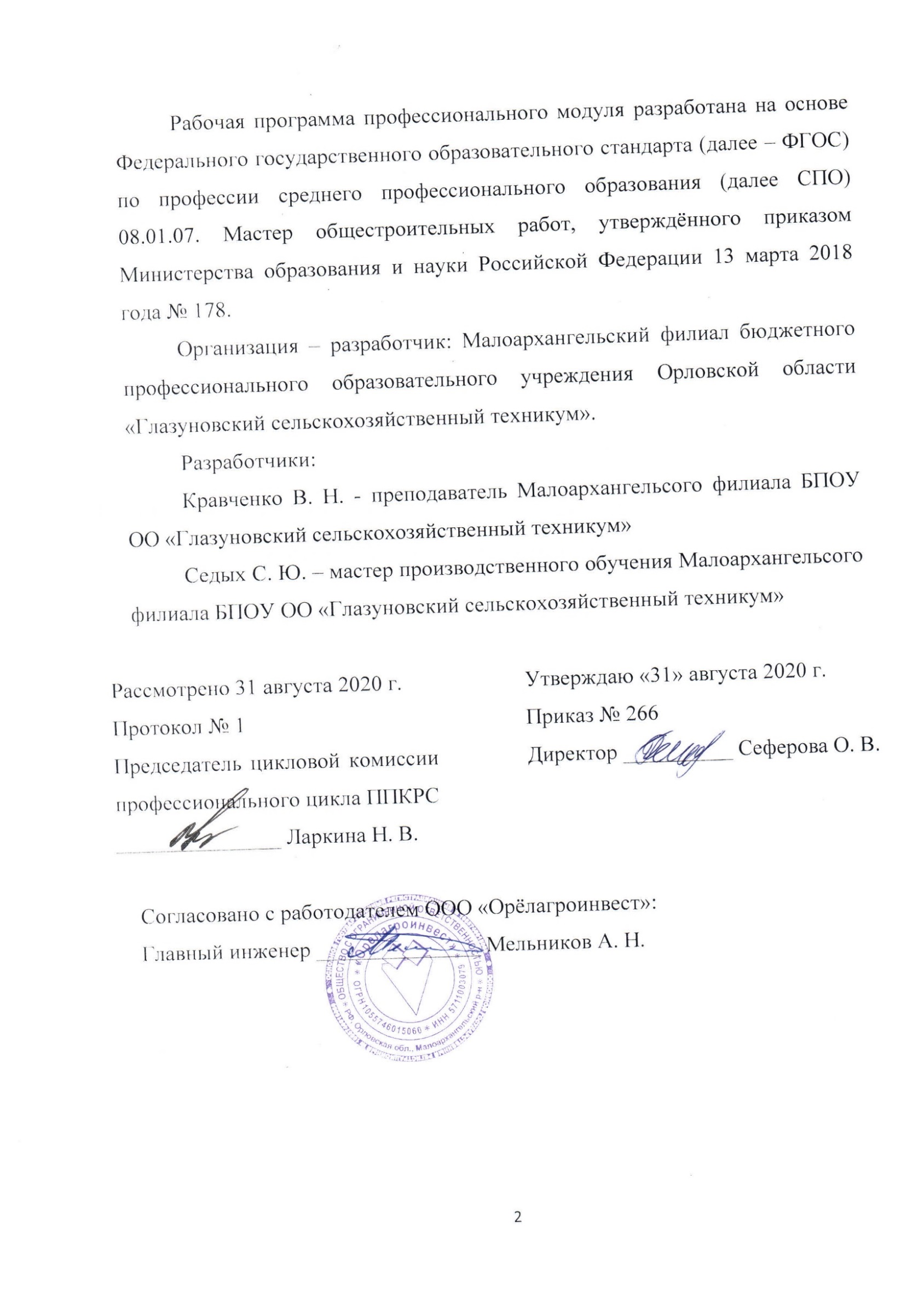 СОДЕРЖАНИЕ1. ПАСПОРТ РАБОЧЕЙ ПРОГРАММЫ ПРОФЕССИОНАЛЬНОГО МОДУЛЯВыполнение бетонных и опалубочных работ.1.1 Область применения рабочей программы      Рабочая программа профессионального модуля ПМ.02 Выполнение бетонных и опалубочных работ является частью основной профессиональной образовательной программы в соответствии с ФГОС по профессии СПО 08.01.07 Мастер общестроительных работ в части освоения основного вида профессиональной деятельности (ВПД): выполнение арматурных работ, выполнение бетонных и опалубочных работ, выполнение каменных работ, выполнение монтажных работ при возведении всех типов зданий и сооружений из сборных железобетонных и металлических конструкций, выполнение печных работ, выполнение стропольных работ, выполнение сварочных работ ручной дуговой сваркой (наплавка, резка) плавящимся покрытым электродом простых деталей неответственных конструкций, ручной дуговой сваркой (наплавка) неплавящимся электродом в защитном газе простых деталей неответственных конструкций, плазменной дуговой сваркой (наплавка, резка) и соответствующих профессиональных компетенций:ПК 2.1. Выполнять подготовительные работы при производстве бетонных и опалубочных работ.ПК 2.2. Производить бетонные работы различной сложности.ПК 2.3. Контролировать качество бетонных и железобетонных работ.ПК 2.4. Выполнять ремонт бетонных и железобетонных конструкций.1.2 Цели и задачи профессионального модуля – требования к результатам освоения профессионального модуля.С целью овладения указанным видом профессиональной деятельности и соответствующими профессиональными компетенциями обучающийся в ходе освоения профессионального модуля должен:знать:назначение, принцип действия, правила обслуживания строительных машин и механизмов для бетонных работ; требования к поверхностям, подлежащим бетонированию; требования, предъявляемые к состоянию арматуры перед бетонированием;способы подготовки различных поверхностей под бетонирование; назначение и виды опалубки; способы изготовления, ремонта и сборки опалубки различных видов;технологию демонтажа и ремонта бетонных и железобетонных конструкций, правила установки и разборки опалубки бетонных и железобетонных конструкций и поддерживающих лесов; требования к устройству опалубки различных видов; назначение, правила применения основного инструмента и приспособлений при монтаже опалубки;маркировку болтов и гаек, маркировку элементов опалубочных систем;виды смазок для накатов и опалубки, правила подъёма, опускания и монтажа элементов опалубки на высоте и в стеснённых условиях;маркировку элементов лесов;маркировку ограждений и средств подмащивания;маркировку анкеров, оттяжек, шин и замков;правила регулировки оттяжек для удержания конструкций от раскачивания;правила крепления конструкций опалубки с применением приспособлений;составы, свойства и приготовление различных бетонных смесей; правила чтения чертежей и составления эскизов бетонных и железобетонных конструкций; способы рациональной организации рабочего места бетонщика; правила безопасности работ; элементы зданий и сооружений; виды монолитных бетонных и железобетонных конструкций; приемы транспортировки готовых бетонных смесей в конструкции;правила строповки, перемещения и расстроповки бадей; назначение основных видов такелажной оснастки, виды стропов и захватных приспособлений;способы выполнения строповки конструкций;способы выполнения расстроповки конструкций;правила сигнализации при транспортировке элементов опалубки;правила перемещения и складирования грузов малой массы;способы укладки и уплотнения бетонной смеси; характеристики вибрационного режима для уплотнения бетонной смесиправила бетонирования конструкций в особых климатических условиях; правила ухода за бетоном; правила безопасной работы с оборудованием при укладке и уплотнении бетонной смеси; требования к качеству монолитных бетонных конструкций; виды, назначение контрольно-измерительных инструментов и приборов и способы работы с ними; способы контроля качества бетонных и железобетонных конструкций; способы оценки подвижности и удобоукладываемости бетонной смеси; правила подсчета объемов бетонных работ; правила подсчета расхода материалов на заданный объем работ; правила подсчета трудозатрат и стоимости выполненных работ; виды дефектов бетонных и железобетонных конструкций; причины возникновения и способы устранения дефектов бетонных и железобетонных конструкций;уметь: выбирать инструменты, приспособления и инвентарь, машины и механизмы для бетонных работ; готовить различные поверхности под бетонирование; выполнять очистку арматурной стали от ржавчины ручным инструментом;выполнять очистку опалубки от бетонных смесей, обрабатывать её смазкой;разбирать бетонные и железобетонные конструкции вручную;пробивать отверстия и борозды в бетонных и железобетонных конструкциях;выполнять насечку бетонных поверхностей ручным инструментом;изготовлять, ремонтировать и собирать из готовых элементов различные виды опалубки;подготавливать крепёжные элементы к установке;устанавливать и снимать крепёжные элементы устанавливать и разбирать опалубку различных бетонных и железобетонных конструкций;смазывать накаты и опалубку;очищать опалубку от бетона и раствора;поднимать, опускать и монтировать элементы опалубки на высоте и в стеснённых условиях;монтировать щиты опалубки прямолинейного очертания (прямоугольные и косоугольные) и прямолинейные элементы опалубки всех видов;фиксировать элементы опалубки от раскачивания;выполнять крепления конструкций опалубки с применением приспособлений; контролировать и устранять дефекты выполнения опалубочных работ; приготавливать бетонную смесь по заданному составу ручным и механизированным способом; читать рабочие чертежи и схемы производства бетонных работ; организовывать рабочее место с учетом требований безопасности работ; транспортировать бетонную смесь к месту укладки различными способами;использовать по назначению стропы, захватные приспособления, такелажную оснастку;выполнять строповку деталей, полуфабрикатов, элементов опалубки на местах укрупнительной сборки или складов;выполнять расстраповку деталей, полуфабрикатов, элементов опалубки на местах монтажа и установки;работать на ручной лебёдке; укладывать и уплотнять бетонную смесь в конструкции различной сложности;выбирать вибрационный режим для уплотнения бетонной смеси; выполнять уход за бетоном в процессе его твердения; обслуживать оборудование, применяемое для укладки и уплотнения бетонной смеси; соблюдать правила безопасности работ; контролировать качество исходных материалов для бетонных смесей; проверять готовность блоков и участков сооружений к бетонированию (подготовка основания, опалубки, лесов и подмостей, арматуры и закладных деталей); оценивать подвижность и удобоукладываемость бетонной смеси; контролировать качество готовых бетонных поверхностей; выполнять подсчет объемов бетонных работ; выполнять подсчет расхода материалов на заданный объем работ; выполнять подсчет трудозатрат и стоимости выполненных работ; определять дефекты бетонных и железобетонных конструкций; подбирать инструменты, приспособления и материалы по виду ремонтных работ; устранять дефекты бетонных и железобетонных конструкций;подбирать инструменты, приспособления и материалы, применяемые для ремонта бетонных и железобетонных конструкций.иметь практический опыт:выполнения подготовительных работ при производстве бетонных и опалубочных работ; производства бетонных работ различной сложности; контроля качества бетонных и железобетонных работ; выполнения ремонта бетонных и железобетонных конструкций.1.3. Количество часов на освоение рабочей программы профессионального модуля:всего -   270 часов, в том числе:максимальной учебной нагрузки обучающегося –270 часов, включая:обязательной аудиторной учебной нагрузки обучающегося –54часа;учебной практики –144 часа производственной практики –72 часа.2. РЕЗУЛЬТАТЫ ОСВОЕНИЯ ПРОФЕССИОНАЛЬНОГО МОДУЛЯРезультатом освоения профессионального модуля является овладение обучающимися видом профессиональной деятельности выполнения бетонных и опалубочных работ, в том числе профессиональными (ПК) и общими (ОК) компетенциями:3. СТРУКТУРА И СОДЕРЖАНИЕ ПРОФЕССИОНАЛЬНОГО МОДУЛЯ3. 1. Тематический план профессионального модуля3. 2. Содержание обучения по профессиональному модулю (ПМ)Для характеристики уровня освоения учебного материала используются следующие обозначения:1. – ознакомительный (узнавание ранее изученных объектов, свойств); 2. – репродуктивный (выполнение деятельности по образцу, инструкции или под руководством)3. – продуктивный (планирование и самостоятельное выполнение деятельности, решение проблемных задач)4. УСЛОВИЯ РЕАЛИЗАЦИИ ПРОФЕССИОНАЛЬНОГО МОДУЛЯ4.1 Требования к минимальному материально-техническому обеспечениюРеализация профессионального модуля предполагает наличие учебного кабинета технологии общестроительных работ, основ строительного черчения, основ материаловедения, лаборатории «Технология каменных и печных работ».Оборудование учебного кабинета:- посадочные места по количеству обучающихся;- рабочее место преподавателя;- комплект учебно-наглядных пособий.Технические средства обучения:-компьютер;-мультимедиапроектор.Оборудование лабораторий и рабочих мест лаборатории:- посадочные места по количеству обучающихся;- рабочее место преподавателя;- комплект учебно-наглядных пособий;- набор инструмента и приспособлений для бетонных работ;- строительный материал.Реализация профессионального модуля предполагает обязательную производственную практику. 4.2 Информационное обеспечение обученияПеречень рекомендуемых учебных изданий, Интернет-ресурсов, дополнительной литературыОсновные источники:А. А. Афанасьев. Бетонные работы, учебник для проф. обучения рабочих на производстве, 2-е изд., переработ. и доп. – М. Высш. шк., 2018 г. – 288 с.Стаценко А. С. Технология бетонных работ: учебное пособие 3-е изд., испр. - Минск. «Выш. шк.» 2016 - 239 с.Третьяков А.К., Рожненко М.Д. Арматурные и бетонные работы. Москва «Высшая школа» 2017 г.Интернет ресурс http://www.sbh.ru/articles/art2_1.htmДополнительные источникиЧичерин И.И.; учебник «Общестроительные работы». М. Академия 2008, 416 с.Д. П. Волков, В. Я. Крикун; учебник «Строительные машины и средства малой механизации». Москва. Издательский центр «Академия» .4.3. Общие требования к организации образовательного процессаОсвоение профессионального модуля базируется на изучении учебных дисциплин Основы материаловедения, Основы электротехники, Основы строительного черчения, Основы технологии общестроительных работ. Учебные занятия проходят в учебном кабинете, оснащённом мультимедийным оборудованием.Продолжительность учебного часа теоретических и практических занятий 45мин. Учебный процесс по данному профессиональному модулю делится на теоретические и практические занятия. В целях закрепления теоретических знаний и приобретения необходимых навыков, программой ПМ предусмотрено проведение учебной практики в количестве 144 часов. Освоение учебной практики ведётся параллельно с изучением учебных дисциплин общепрофессионального цикла.Практика является обязательным разделом профессиональной подготовки квалифицированных рабочих и служащих (ППКРС). Она представляет собой вид учебных занятий, обеспечивающих практико-ориентированную подготовку учащихся.Цели практики – закрепление и углубление теоретических знаний, полученных в ходе учебного процесса, а также приобретение практического навыка для их применения.Сроки проведения практики: I семестр – 36 часов, II семестр – 108 часов.Её проводят в лаборатории технологии каменных и печных работ. В конце учебной практики проводится проверочная работа.При подготовке к промежуточной и итоговой аттестации организуется проведение консультации.4.4. Кадровое обеспечение образовательного процессаТребования к квалификации педагогических (инженерно-педагогических) кадров, обеспечивающих обучение по междисциплинарным курсам: наличие среднего или высшего профессионального образования, соответствующего профилю преподаваемого модуля по профессии 08.01.07 Мастер общестроительных работ.Инженерно-педагогический состав: дипломированные специалисты – преподаватели междисциплинарных курсов, а также общепрофессиональных дисциплин.Мастера: наличие 4-5 квалификационного разряда по данной профессии с обязательной стажировкой в профильных организациях не реже одного раза в 3 года. Опыт деятельности в организациях соответствующей профессиональной сферы является обязательной.Требования к квалификации педагогических кадров, осуществляющих руководство практикойИнженерно-педагогический состав: дипломированные специалисты.Мастера наличие 4-5 разряда по данной профессии.4.5. Особенности реализации программы с применением ДОТ и ЭОПрограмма реализовывается по электронной почте.  Освоение дисциплины в период реализации ОПОП проводится при помощи портала электронной почты группы.Дополнительно для организации учебного процесса используется электронная почта, скайп - чат, WhatsApp, Skype, Zoom.Для освоения программы с применением ДОТ студенту необходимо наличие интернета, технических устройств (компьютер, ноутбук, телефон), программ: Skype, WhatsApp, текстовый редактор Word, PowerPoint, программа чтения PDF-файлов и т.п.Для проведения лекционных занятий используются текстовые лекции, видеоуроки, презентации.Для проведения практических занятий используются видеоуроки.Занятия, проводимые в режиме вебинара или телеконференции требуют присутствия студента в установленное время. Расписание таких занятий размещается на сайте техникума и электронной почте групп.Остальные занятия осваиваются студентом в соответствии с расписанием учебных занятий.Срок сдачи ответов на задания – в течение учебного дня.Для разрешения вопросов, связанных с освоением программы студент может:- задать вопрос на групповой консультации в Skype-чате.- задать вопрос преподавателю в WhatsApp, по электронной почте.Преподаватель отвечает на полученные вопросы в течение учебного дня.5. Контроль и оценка результатов освоения профессионального модуля (вида профессиональной деятельности)Формы и методы контроля и оценки результатов обучения должны позволять проверять у обучающихся не только сформированность профессиональных компетенций, но и развитие общих компетенций и обеспечивающих их умений.ПАСПОРТ РАБОЧЕЙПРОГРАММЫ ПРОФЕССИОНАЛЬНОГО МОДУЛЯстр.4результаты освоения ПРОФЕССИОНАЛЬНОГО МОДУЛЯ8СТРУКТУРА и содержание профессионального модуля9условия РЕАЛИЗАЦИИ ПРОФЕССИОНАЛЬНОГО МОДУЛЯ15Контроль и оценка результатов освоения профессионального модуля (вида профессиональной деятельности)18Код Наименование результата обученияПК2.1Выполнять подготовительные работы при производстве бетонных и опалубочных работ.ПК2.2Производить бетонные работы различной сложности.ПК2.3Контролировать качество бетонных и железобетонных работ.ПК2.4Выполнять ремонт бетонных и железобетонных конструкций.ОК1Выбирать способы решения задач профессиональной деятельности применительно к различным контекстамОК2Осуществлять поиск, анализ и интерпретацию информации, необходимой для выполнения задач профессиональной деятельностиОК3Планировать и реализовывать собственное профессиональное и личностное развитиеОК4Работать в коллективе и команде, эффективно взаимодействовать с коллегами, руководством, клиентамиОК5Осуществлять устную и письменную коммуникацию на государственном языке Российской Федерации с учетом особенностей социального и культурного контекстаОК6Проявлять гражданско-патриотическую позицию, демонстрировать осознанное поведение на основе традиционных общечеловеческих ценностейОК7Содействовать сохранению окружающей среды, ресурсосбережению, эффективно действовать в чрезвычайных ситуацияхОК8Использовать средства физической культуры для сохранения и укрепления здоровья в процессе профессиональной деятельности и поддержания необходимого уровня физической подготовленностиОК9Использовать информационные технологии в профессиональной деятельностиОК10Пользоваться профессиональной документацией на государственном и иностранном языкахОК11Использовать знания по финансовой грамотности, планировать предпринимательскую деятельность в профессиональной сфереКоды профессиона-льных компетенцийНаименование разделов профессионального модуляВсего часовОбъём времени, отведённый на освоение междисциплинарного курса (курсов)Объём времени, отведённый на освоение междисциплинарного курса (курсов)Объём времени, отведённый на освоение междисциплинарного курса (курсов)Объём времени, отведённый на освоение междисциплинарного курса (курсов)Практика Практика Коды профессиона-льных компетенцийНаименование разделов профессионального модуляВсего часовОбязательная аудиторная учебная нагрузка обучающегосяОбязательная аудиторная учебная нагрузка обучающегосяСамостоятель-ная работа обучающегося, часовСамостоятель-ная работа обучающегося, часовУчебная, часовПроизводствен-ная,часов(если предусмотрена рассредоточен -ная практика)Коды профессиона-льных компетенцийНаименование разделов профессионального модуляВсего часовВсего часовв т.ч. лабораторные и практические занятия,часовСамостоятель-ная работа обучающегося, часовСамостоятель-ная работа обучающегося, часовУчебная, часовПроизводствен-ная,часов(если предусмотрена рассредоточен -ная практика)123456678ПК 2.1
ПК 2.2ПК 2.3ПК 2.4Раздел 1. Выполнение бетонных и опалубочных работМДК. 02. 01. Технология бетонных и опалубочных работ19854544400144144-Производственная практика7272Всего: 270544414472Наименование разделов профессионального модуля (ПМ), междисциплинарных курсов (МДК) и темСодержание учебного материала, лабораторные работы и практические занятия, самостоятельная работа обучающихся, курсовая работа (проект) (если предусмотрены)Содержание учебного материала, лабораторные работы и практические занятия, самостоятельная работа обучающихся, курсовая работа (проект) (если предусмотрены)Содержание учебного материала, лабораторные работы и практические занятия, самостоятельная работа обучающихся, курсовая работа (проект) (если предусмотрены)Содержание учебного материала, лабораторные работы и практические занятия, самостоятельная работа обучающихся, курсовая работа (проект) (если предусмотрены)Содержание учебного материала, лабораторные работы и практические занятия, самостоятельная работа обучающихся, курсовая работа (проект) (если предусмотрены)Содержание учебного материала, лабораторные работы и практические занятия, самостоятельная работа обучающихся, курсовая работа (проект) (если предусмотрены)Объем часовУровень освоения22222234Раздел ПМ 02. Выполнение бетонных и опалубочных работ270МДК 02. 01. Технология бетонных и опалубочных работ54Тема 1. Введение. Содержание Содержание Содержание Содержание Содержание Содержание 1Тема 1. Введение. 1.1.Общие положения.Общие положения.Общие положения.Общие положения.11Тема 1. Введение. Лабораторные занятияЛабораторные занятияЛабораторные занятияЛабораторные занятияЛабораторные занятияЛабораторные занятия- Тема 1. Введение. Практические занятия Практические занятия Практические занятия Практические занятия Практические занятия Практические занятия - Тема 2. Опалубочные и арматурные работы.Содержание Содержание Содержание Содержание Содержание Содержание 9Тема 2. Опалубочные и арматурные работы.1.1.Виды опалубки.Виды опалубки.Виды опалубки.Виды опалубки.91, 2Тема 2. Опалубочные и арматурные работы.2.2.Разборно – переставная опалубка.Разборно – переставная опалубка.Разборно – переставная опалубка.Разборно – переставная опалубка.91, 2Тема 2. Опалубочные и арматурные работы.3.3.Подъёмно– переставная опалубка. Блок- формыПодъёмно– переставная опалубка. Блок- формыПодъёмно– переставная опалубка. Блок- формыПодъёмно– переставная опалубка. Блок- формы91, 2Тема 2. Опалубочные и арматурные работы.4.4.Передвижная катучая опалубка.Передвижная катучая опалубка.Передвижная катучая опалубка.Передвижная катучая опалубка.91, 2Тема 2. Опалубочные и арматурные работы.5.5.Несъёмная опалубка-облицовка и др. виды опалубки.Несъёмная опалубка-облицовка и др. виды опалубки.Несъёмная опалубка-облицовка и др. виды опалубки.Несъёмная опалубка-облицовка и др. виды опалубки.91, 2Тема 2. Опалубочные и арматурные работы.6.6.Виды арматуры.Виды арматуры.Виды арматуры.Виды арматуры.91, 2Тема 2. Опалубочные и арматурные работы.7.7.Арматурная сталь.Арматурная сталь.Арматурная сталь.Арматурная сталь.91, 2Тема 2. Опалубочные и арматурные работы.8.8.Арматурные изделия.Арматурные изделия.Арматурные изделия.Арматурные изделия.91, 2Тема 2. Опалубочные и арматурные работы.Лабораторные занятияЛабораторные занятияЛабораторные занятияЛабораторные занятияЛабораторные занятияЛабораторные занятия-Тема 2. Опалубочные и арматурные работы.Практические занятия Практические занятия Практические занятия Практические занятия Практические занятия Практические занятия -Тема 3.Приготовление бетонной смеси.Содержание  Содержание  Содержание  Содержание  Содержание  Содержание  7Тема 3.Приготовление бетонной смеси.1.Бетоны и бетонные смеси.Бетоны и бетонные смеси.Бетоны и бетонные смеси.Бетоны и бетонные смеси.Бетоны и бетонные смеси.71, 2, 3Тема 3.Приготовление бетонной смеси.2.Материал для бетонов.Материал для бетонов.Материал для бетонов.Материал для бетонов.Материал для бетонов.71, 2, 3Тема 3.Приготовление бетонной смеси.3.Дозировочная аппаратура.Дозировочная аппаратура.Дозировочная аппаратура.Дозировочная аппаратура.Дозировочная аппаратура.71, 2, 3Тема 3.Приготовление бетонной смеси.4.Бетоносмесители.Бетоносмесители.Бетоносмесители.Бетоносмесители.Бетоносмесители.71, 2, 3Тема 3.Приготовление бетонной смеси.5.Бетоносмесительные установки.Бетоносмесительные установки.Бетоносмесительные установки.Бетоносмесительные установки.Бетоносмесительные установки.71, 2, 3Тема 3.Приготовление бетонной смеси.6.Приготовление бетонной смеси в зимних условиях.Приготовление бетонной смеси в зимних условиях.Приготовление бетонной смеси в зимних условиях.Приготовление бетонной смеси в зимних условиях.Приготовление бетонной смеси в зимних условиях.71, 2, 3Тема 3.Приготовление бетонной смеси.Лабораторные занятияЛабораторные занятияЛабораторные занятияЛабораторные занятияЛабораторные занятияЛабораторные занятия-3Тема 3.Приготовление бетонной смеси.Практические занятияОценка подвижности бетонной смесиПодбор состава бетонной смеси.Практические занятияОценка подвижности бетонной смесиПодбор состава бетонной смеси.Практические занятияОценка подвижности бетонной смесиПодбор состава бетонной смеси.Практические занятияОценка подвижности бетонной смесиПодбор состава бетонной смеси.Практические занятияОценка подвижности бетонной смесиПодбор состава бетонной смеси.Практические занятияОценка подвижности бетонной смесиПодбор состава бетонной смеси.2113Тема 4.Транспортировка и подача бетонной смеси.СодержаниеСодержаниеСодержаниеСодержаниеСодержаниеСодержание73Тема 4.Транспортировка и подача бетонной смеси.1.1.Доставка бетонной смеси автотранспортом.Доставка бетонной смеси автотранспортом.Доставка бетонной смеси автотранспортом.Доставка бетонной смеси автотранспортом.71, 2Тема 4.Транспортировка и подача бетонной смеси.2.2.Транспортировка бетонной смеси по трубам.Транспортировка бетонной смеси по трубам.Транспортировка бетонной смеси по трубам.Транспортировка бетонной смеси по трубам.71, 2Тема 4.Транспортировка и подача бетонной смеси.3.3.Пневмотранспортные установки Пневмотранспортные установки Пневмотранспортные установки Пневмотранспортные установки 71, 2Тема 4.Транспортировка и подача бетонной смеси.4.4.Применение ленточных конвейеров и бетоноукладчиков.Применение ленточных конвейеров и бетоноукладчиков.Применение ленточных конвейеров и бетоноукладчиков.Применение ленточных конвейеров и бетоноукладчиков.71, 2Тема 4.Транспортировка и подача бетонной смеси.5.5.Использование кранов и подъёмников.Использование кранов и подъёмников.Использование кранов и подъёмников.Использование кранов и подъёмников.71, 2Тема 4.Транспортировка и подача бетонной смеси.6.6.Особенности транспортирования бетонной смеси в зимних условия и в условиях жаркого сухого климата.Особенности транспортирования бетонной смеси в зимних условия и в условиях жаркого сухого климата.Особенности транспортирования бетонной смеси в зимних условия и в условиях жаркого сухого климата.Особенности транспортирования бетонной смеси в зимних условия и в условиях жаркого сухого климата.71, 2Тема 4.Транспортировка и подача бетонной смеси.Лабораторные занятияЛабораторные занятияЛабораторные занятияЛабораторные занятияЛабораторные занятияЛабораторные занятия-3Тема 4.Транспортировка и подача бетонной смеси.Практические занятияПодсчет объёмов бетонных работПрактические занятияПодсчет объёмов бетонных работПрактические занятияПодсчет объёмов бетонных работПрактические занятияПодсчет объёмов бетонных работПрактические занятияПодсчет объёмов бетонных работПрактические занятияПодсчет объёмов бетонных работ13Тема 5. Укладка бетонной смесиСодержаниеСодержаниеСодержаниеСодержаниеСодержаниеСодержание63Тема 5. Укладка бетонной смеси1.1.1.1.Подготовка к бетонированию.Подготовка к бетонированию.61, 2Тема 5. Укладка бетонной смеси2.2.2.2.Уплотнение бетонной смеси.Уплотнение бетонной смеси.61, 2Тема 5. Укладка бетонной смеси3.3.3.3.Оборудование для уплотнения.Оборудование для уплотнения.61, 2Тема 5. Укладка бетонной смеси4.4.4.4.Особенности бетонирования конструкций.Особенности бетонирования конструкций.61, 2Тема 5. Укладка бетонной смесиЛабораторные занятияЛабораторные занятияЛабораторные занятияЛабораторные занятияЛабораторные занятияЛабораторные занятия-Тема 5. Укладка бетонной смесиПрактические занятияПрактические занятияПрактические занятияПрактические занятияПрактические занятияПрактические занятия-Тема 6. Выдерживание бетона, уход за ним.СодержаниеСодержаниеСодержаниеСодержаниеСодержаниеСодержание4Тема 6. Выдерживание бетона, уход за ним.1.1.1.Выдерживание бетона и уход за ним.Выдерживание бетона и уход за ним.Выдерживание бетона и уход за ним.41, 2, 3Тема 6. Выдерживание бетона, уход за ним.2.2.2.Контроль качества бетона.Контроль качества бетона.Контроль качества бетона.41, 2, 3Тема 6. Выдерживание бетона, уход за ним.3.3.3.Распалубывание и отделка поверхности.Распалубывание и отделка поверхности.Распалубывание и отделка поверхности.41, 2, 3Тема 6. Выдерживание бетона, уход за ним.4.4.4.Приёмка бетонных работ.Приёмка бетонных работ.Приёмка бетонных работ.41, 2, 3Тема 6. Выдерживание бетона, уход за ним.Лабораторные занятияЛабораторные занятияЛабораторные занятияЛабораторные занятияЛабораторные занятияЛабораторные занятия-3Тема 6. Выдерживание бетона, уход за ним.Практические занятияЧтение карты трудового процесса «Устройство бетонной подготовки»Практические занятияЧтение карты трудового процесса «Устройство бетонной подготовки»Практические занятияЧтение карты трудового процесса «Устройство бетонной подготовки»Практические занятияЧтение карты трудового процесса «Устройство бетонной подготовки»Практические занятияЧтение карты трудового процесса «Устройство бетонной подготовки»Практические занятияЧтение карты трудового процесса «Устройство бетонной подготовки»13Тема 7. Специальные методы возведения конструкцийСодержаниеСодержаниеСодержаниеСодержаниеСодержаниеСодержание63Тема 7. Специальные методы возведения конструкций11111Сооружение железобетонных конструкций в скользящей опалубке.61, 2Тема 7. Специальные методы возведения конструкций2.2.2.2.2.Сооружение высоких железобетонных конструкций в подъёмно-переставной опалубке.61, 2Тема 7. Специальные методы возведения конструкций3.3.3.3.3.Сооружение железобетонных конструкций в объёмно – переставной опалубке.61, 2Тема 7. Специальные методы возведения конструкций4.4.4.4.4.Торкретирование и вакуумирование. 61, 2Тема 7. Специальные методы возведения конструкций5.5.5.5.5.Подводное бетонирование.61, 2Тема 7. Специальные методы возведения конструкцийЛабораторные занятияЛабораторные занятияЛабораторные занятияЛабораторные занятияЛабораторные занятияЛабораторные занятия-Тема 7. Специальные методы возведения конструкцийПрактические занятияПрактические занятияПрактические занятияПрактические занятияПрактические занятияПрактические занятия-Тема 8. Возведение бетонных конструкций в зимних условиях.СодержаниеСодержаниеСодержаниеСодержаниеСодержаниеСодержание8Тема 8. Возведение бетонных конструкций в зимних условиях.1.1.1.1.Особенности бетонирования в зимних условиях.Особенности бетонирования в зимних условиях.81, 2Тема 8. Возведение бетонных конструкций в зимних условиях.2.2.2.2.Подготовка к бетонированию.Подготовка к бетонированию.81, 2Тема 8. Возведение бетонных конструкций в зимних условиях.3.3.3.3.Выдерживание бетона методом термоса.Выдерживание бетона методом термоса.81, 2Тема 8. Возведение бетонных конструкций в зимних условиях.4.4.4.4.Применение химических добавок.Применение химических добавок.81, 2Тема 8. Возведение бетонных конструкций в зимних условиях.5.5.5.5.Электротермообработка бетона.Электротермообработка бетона.81, 2Тема 8. Возведение бетонных конструкций в зимних условиях.6.6.6.6.Паропрогрев бетона. Применение тепляков.Паропрогрев бетона. Применение тепляков.81, 2Тема 8. Возведение бетонных конструкций в зимних условиях.7.7.7.7.Контроль качества бетона.Контроль качества бетона.81, 2Тема 8. Возведение бетонных конструкций в зимних условиях.Лабораторные занятияЛабораторные занятияЛабораторные занятияЛабораторные занятияЛабораторные занятияЛабораторные занятия-Тема 8. Возведение бетонных конструкций в зимних условиях.Практические занятияПрактические занятияПрактические занятияПрактические занятияПрактические занятияПрактические занятия-Тема 9. Охрана труда и пожарная профилактика при возведении железобетонных конструкций.Содержание Содержание Содержание Содержание Содержание Содержание 2Тема 9. Охрана труда и пожарная профилактика при возведении железобетонных конструкций.1.Меры безопасности при заготовке и монтаже арматуры.Меры безопасности при заготовке и монтаже арматуры.Меры безопасности при заготовке и монтаже арматуры.Меры безопасности при заготовке и монтаже арматуры.Меры безопасности при заготовке и монтаже арматуры.21, 2Тема 9. Охрана труда и пожарная профилактика при возведении железобетонных конструкций.2.Меры безопасности при бетонированииМеры безопасности при бетонированииМеры безопасности при бетонированииМеры безопасности при бетонированииМеры безопасности при бетонированииТема 9. Охрана труда и пожарная профилактика при возведении железобетонных конструкций.Лабораторные занятияЛабораторные занятияЛабораторные занятияЛабораторные занятияЛабораторные занятияЛабораторные занятия-Тема 9. Охрана труда и пожарная профилактика при возведении железобетонных конструкций.Практические занятияПрактические занятияПрактические занятияПрактические занятияПрактические занятияПрактические занятия-Самостоятельная работа при изучении раздела ПМ 02.Самостоятельная работа при изучении раздела ПМ 02.Самостоятельная работа при изучении раздела ПМ 02.Самостоятельная работа при изучении раздела ПМ 02.Самостоятельная работа при изучении раздела ПМ 02.Самостоятельная работа при изучении раздела ПМ 02.Самостоятельная работа при изучении раздела ПМ 02.00Учебная практикаВиды работОзнакомление с оборудованием учебной мастерской, проведение инструктажей по технике безопасности и охране труда при проведении бетонных работ.Выполнение работ по подготовке различных поверхностей под бетонирование.Выполнение типовых рабочих операций, применяемых при подготовке выполнения бетонных работ (разметка учебного места, организация рабочего места)Изготовление, монтирование элементов различных видов опалубки.Сборка элементов различных видов инвентарной, несъемной опалубки.Приготовление бетонной смеси по технологии и укладывание в конструкции.Приготовление и укладка бетонной смеси ручным и механизированным способом.Приготовление бетонной смеси по заданному составу ручным и механизированным способом.Выполнение работ по укладке и уплотнению бетонной смеси (ручным способом) в конструкции различной сложности.Выполнение работ торкретирование пневмобетонированию.Выполнение работ по раздельному бетонированию конструкций.Выполнение работ по электропрогреву бетонной смеси в конструкциях.Выполнение работ по бетонированию с применением химических добавок в зимнее время.Выполнение работ по распалубливанию конструкций, исправление дефектов бетонирования.Выполнение работ по обслуживанию оборудования, применяемое для укладки и уплотнению бетонной смеси.Выполнение работ по ремонту бетонных конструкций.Выполнение работ по укладке и уплотнению бетонной смеси (ручным способом) в конструкции различной сложности.Учебная практикаВиды работОзнакомление с оборудованием учебной мастерской, проведение инструктажей по технике безопасности и охране труда при проведении бетонных работ.Выполнение работ по подготовке различных поверхностей под бетонирование.Выполнение типовых рабочих операций, применяемых при подготовке выполнения бетонных работ (разметка учебного места, организация рабочего места)Изготовление, монтирование элементов различных видов опалубки.Сборка элементов различных видов инвентарной, несъемной опалубки.Приготовление бетонной смеси по технологии и укладывание в конструкции.Приготовление и укладка бетонной смеси ручным и механизированным способом.Приготовление бетонной смеси по заданному составу ручным и механизированным способом.Выполнение работ по укладке и уплотнению бетонной смеси (ручным способом) в конструкции различной сложности.Выполнение работ торкретирование пневмобетонированию.Выполнение работ по раздельному бетонированию конструкций.Выполнение работ по электропрогреву бетонной смеси в конструкциях.Выполнение работ по бетонированию с применением химических добавок в зимнее время.Выполнение работ по распалубливанию конструкций, исправление дефектов бетонирования.Выполнение работ по обслуживанию оборудования, применяемое для укладки и уплотнению бетонной смеси.Выполнение работ по ремонту бетонных конструкций.Выполнение работ по укладке и уплотнению бетонной смеси (ручным способом) в конструкции различной сложности.Учебная практикаВиды работОзнакомление с оборудованием учебной мастерской, проведение инструктажей по технике безопасности и охране труда при проведении бетонных работ.Выполнение работ по подготовке различных поверхностей под бетонирование.Выполнение типовых рабочих операций, применяемых при подготовке выполнения бетонных работ (разметка учебного места, организация рабочего места)Изготовление, монтирование элементов различных видов опалубки.Сборка элементов различных видов инвентарной, несъемной опалубки.Приготовление бетонной смеси по технологии и укладывание в конструкции.Приготовление и укладка бетонной смеси ручным и механизированным способом.Приготовление бетонной смеси по заданному составу ручным и механизированным способом.Выполнение работ по укладке и уплотнению бетонной смеси (ручным способом) в конструкции различной сложности.Выполнение работ торкретирование пневмобетонированию.Выполнение работ по раздельному бетонированию конструкций.Выполнение работ по электропрогреву бетонной смеси в конструкциях.Выполнение работ по бетонированию с применением химических добавок в зимнее время.Выполнение работ по распалубливанию конструкций, исправление дефектов бетонирования.Выполнение работ по обслуживанию оборудования, применяемое для укладки и уплотнению бетонной смеси.Выполнение работ по ремонту бетонных конструкций.Выполнение работ по укладке и уплотнению бетонной смеси (ручным способом) в конструкции различной сложности.Учебная практикаВиды работОзнакомление с оборудованием учебной мастерской, проведение инструктажей по технике безопасности и охране труда при проведении бетонных работ.Выполнение работ по подготовке различных поверхностей под бетонирование.Выполнение типовых рабочих операций, применяемых при подготовке выполнения бетонных работ (разметка учебного места, организация рабочего места)Изготовление, монтирование элементов различных видов опалубки.Сборка элементов различных видов инвентарной, несъемной опалубки.Приготовление бетонной смеси по технологии и укладывание в конструкции.Приготовление и укладка бетонной смеси ручным и механизированным способом.Приготовление бетонной смеси по заданному составу ручным и механизированным способом.Выполнение работ по укладке и уплотнению бетонной смеси (ручным способом) в конструкции различной сложности.Выполнение работ торкретирование пневмобетонированию.Выполнение работ по раздельному бетонированию конструкций.Выполнение работ по электропрогреву бетонной смеси в конструкциях.Выполнение работ по бетонированию с применением химических добавок в зимнее время.Выполнение работ по распалубливанию конструкций, исправление дефектов бетонирования.Выполнение работ по обслуживанию оборудования, применяемое для укладки и уплотнению бетонной смеси.Выполнение работ по ремонту бетонных конструкций.Выполнение работ по укладке и уплотнению бетонной смеси (ручным способом) в конструкции различной сложности.Учебная практикаВиды работОзнакомление с оборудованием учебной мастерской, проведение инструктажей по технике безопасности и охране труда при проведении бетонных работ.Выполнение работ по подготовке различных поверхностей под бетонирование.Выполнение типовых рабочих операций, применяемых при подготовке выполнения бетонных работ (разметка учебного места, организация рабочего места)Изготовление, монтирование элементов различных видов опалубки.Сборка элементов различных видов инвентарной, несъемной опалубки.Приготовление бетонной смеси по технологии и укладывание в конструкции.Приготовление и укладка бетонной смеси ручным и механизированным способом.Приготовление бетонной смеси по заданному составу ручным и механизированным способом.Выполнение работ по укладке и уплотнению бетонной смеси (ручным способом) в конструкции различной сложности.Выполнение работ торкретирование пневмобетонированию.Выполнение работ по раздельному бетонированию конструкций.Выполнение работ по электропрогреву бетонной смеси в конструкциях.Выполнение работ по бетонированию с применением химических добавок в зимнее время.Выполнение работ по распалубливанию конструкций, исправление дефектов бетонирования.Выполнение работ по обслуживанию оборудования, применяемое для укладки и уплотнению бетонной смеси.Выполнение работ по ремонту бетонных конструкций.Выполнение работ по укладке и уплотнению бетонной смеси (ручным способом) в конструкции различной сложности.Учебная практикаВиды работОзнакомление с оборудованием учебной мастерской, проведение инструктажей по технике безопасности и охране труда при проведении бетонных работ.Выполнение работ по подготовке различных поверхностей под бетонирование.Выполнение типовых рабочих операций, применяемых при подготовке выполнения бетонных работ (разметка учебного места, организация рабочего места)Изготовление, монтирование элементов различных видов опалубки.Сборка элементов различных видов инвентарной, несъемной опалубки.Приготовление бетонной смеси по технологии и укладывание в конструкции.Приготовление и укладка бетонной смеси ручным и механизированным способом.Приготовление бетонной смеси по заданному составу ручным и механизированным способом.Выполнение работ по укладке и уплотнению бетонной смеси (ручным способом) в конструкции различной сложности.Выполнение работ торкретирование пневмобетонированию.Выполнение работ по раздельному бетонированию конструкций.Выполнение работ по электропрогреву бетонной смеси в конструкциях.Выполнение работ по бетонированию с применением химических добавок в зимнее время.Выполнение работ по распалубливанию конструкций, исправление дефектов бетонирования.Выполнение работ по обслуживанию оборудования, применяемое для укладки и уплотнению бетонной смеси.Выполнение работ по ремонту бетонных конструкций.Выполнение работ по укладке и уплотнению бетонной смеси (ручным способом) в конструкции различной сложности.Учебная практикаВиды работОзнакомление с оборудованием учебной мастерской, проведение инструктажей по технике безопасности и охране труда при проведении бетонных работ.Выполнение работ по подготовке различных поверхностей под бетонирование.Выполнение типовых рабочих операций, применяемых при подготовке выполнения бетонных работ (разметка учебного места, организация рабочего места)Изготовление, монтирование элементов различных видов опалубки.Сборка элементов различных видов инвентарной, несъемной опалубки.Приготовление бетонной смеси по технологии и укладывание в конструкции.Приготовление и укладка бетонной смеси ручным и механизированным способом.Приготовление бетонной смеси по заданному составу ручным и механизированным способом.Выполнение работ по укладке и уплотнению бетонной смеси (ручным способом) в конструкции различной сложности.Выполнение работ торкретирование пневмобетонированию.Выполнение работ по раздельному бетонированию конструкций.Выполнение работ по электропрогреву бетонной смеси в конструкциях.Выполнение работ по бетонированию с применением химических добавок в зимнее время.Выполнение работ по распалубливанию конструкций, исправление дефектов бетонирования.Выполнение работ по обслуживанию оборудования, применяемое для укладки и уплотнению бетонной смеси.Выполнение работ по ремонту бетонных конструкций.Выполнение работ по укладке и уплотнению бетонной смеси (ручным способом) в конструкции различной сложности.144666126661212666612121212Производственная практикаВиды работ:Ознакомление с предприятием. Получение вводного инструктажа. Техника безопасности на строительной площадке. Правила техники безопасности при выполнении бетонных работ.Рабочее место. Делянка. Звенья бетонщиков.  Приготовление бетонных смесей.Бетонирование стен. Бетонирование колонн, перекрытий, ригелейУстановка опалубки. Армирование, установка закладных деталей. Укладка бетонной смеси и ее уплотнение.Производственная практикаВиды работ:Ознакомление с предприятием. Получение вводного инструктажа. Техника безопасности на строительной площадке. Правила техники безопасности при выполнении бетонных работ.Рабочее место. Делянка. Звенья бетонщиков.  Приготовление бетонных смесей.Бетонирование стен. Бетонирование колонн, перекрытий, ригелейУстановка опалубки. Армирование, установка закладных деталей. Укладка бетонной смеси и ее уплотнение.Производственная практикаВиды работ:Ознакомление с предприятием. Получение вводного инструктажа. Техника безопасности на строительной площадке. Правила техники безопасности при выполнении бетонных работ.Рабочее место. Делянка. Звенья бетонщиков.  Приготовление бетонных смесей.Бетонирование стен. Бетонирование колонн, перекрытий, ригелейУстановка опалубки. Армирование, установка закладных деталей. Укладка бетонной смеси и ее уплотнение.Производственная практикаВиды работ:Ознакомление с предприятием. Получение вводного инструктажа. Техника безопасности на строительной площадке. Правила техники безопасности при выполнении бетонных работ.Рабочее место. Делянка. Звенья бетонщиков.  Приготовление бетонных смесей.Бетонирование стен. Бетонирование колонн, перекрытий, ригелейУстановка опалубки. Армирование, установка закладных деталей. Укладка бетонной смеси и ее уплотнение.Производственная практикаВиды работ:Ознакомление с предприятием. Получение вводного инструктажа. Техника безопасности на строительной площадке. Правила техники безопасности при выполнении бетонных работ.Рабочее место. Делянка. Звенья бетонщиков.  Приготовление бетонных смесей.Бетонирование стен. Бетонирование колонн, перекрытий, ригелейУстановка опалубки. Армирование, установка закладных деталей. Укладка бетонной смеси и ее уплотнение.Производственная практикаВиды работ:Ознакомление с предприятием. Получение вводного инструктажа. Техника безопасности на строительной площадке. Правила техники безопасности при выполнении бетонных работ.Рабочее место. Делянка. Звенья бетонщиков.  Приготовление бетонных смесей.Бетонирование стен. Бетонирование колонн, перекрытий, ригелейУстановка опалубки. Армирование, установка закладных деталей. Укладка бетонной смеси и ее уплотнение.Производственная практикаВиды работ:Ознакомление с предприятием. Получение вводного инструктажа. Техника безопасности на строительной площадке. Правила техники безопасности при выполнении бетонных работ.Рабочее место. Делянка. Звенья бетонщиков.  Приготовление бетонных смесей.Бетонирование стен. Бетонирование колонн, перекрытий, ригелейУстановка опалубки. Армирование, установка закладных деталей. Укладка бетонной смеси и ее уплотнение.72666121212612Результаты (освоенные профессиональные компетенции)Основные показатели оценки результатаФормы и методы контроля и оценки ПК2.1 Выполнять подготовительные работы при производстве бетонных и опалубочных работ.иметь практический опыт:выполнения подготовительных работ при производстве бетонных и опалубочных работ;   уметь:выбирать инструменты, приспособления и инвентарь, машины и механизмы для бетонных и опалубочных работ; готовить различные поверхности под бетонирование; выполнять очистку арматурной стали от ржавчины ручным инструментом; выполнять очистку опалубки от бетонных смесей, обрабатывать ее смазкой;разбирать бетонные и железобетонные конструкции вручную; пробивать отверстия и борозды в бетонных и железобетонных конструкциях; выполнять насечку бетонных поверхностей ручным инструментом;изготовлять, ремонтировать и собирать из готовых элементов различные виды опалубки;подготавливать крепежные элементы к установке; устанавливать и снимать крепежные элементы; устанавливать и разбирать опалубку различных бетонных и железобетонных конструкций;смазывать накаты и опалубку; очищать опалубку от бетона и раствора; поднимать, опускать и монтировать элементы опалубки на высоте и в стесненных условиях; монтировать щиты опалубки прямолинейного очертания (прямоугольные и косоугольные) и прямолинейные элементы опалубки всех видов; монтировать поддерживающие опалубку леса; устанавливать элементы ограждения; устанавливать крепежные и вспомогательные элементы опалубки; демонтировать щиты опалубки прямолинейного очертания (прямоугольные и косоугольные) и прямолинейные элементы опалубки всех видов; фиксировать элементы опалубки от раскачивания; выполнять крепление конструкций опалубки с применением приспособлений; контролировать и устранять дефекты выполнения опалубочных работ;знать:  назначение, принцип действия, правила обслуживания строительных машин и механизмов для бетонных работ; требования к поверхностям, подлежащим бетонированию; требования, предъявляемые к состоянию арматуры перед бетонированием; способы подготовки различных поверхностей под бетонирование; назначение и виды опалубки; способы изготовления, ремонта и сборки опалубки различных видов; технологию демонтажа и ремонта бетонных и железобетонных конструкций, правила установки и разборки опалубки бетонных и железобетонных конструкций и поддерживающих лесов; требования к устройству опалубки различных видов; назначение, правила применения основного инструмента и приспособлений при монтаже опалубки; маркировку болтов и гаек, маркировку элементов опалубочных систем; виды смазок для накатов и опалубки, правила подъема, опускания и монтажа элементов опалубки на высоте и в стесненных условиях; маркировку элементов лесов; маркировку ограждений и средств подмащивания; маркировку анкеров, оттяжек, шин и замков; правила регулировки оттяжек для удерживания конструкций от раскачивания; правила крепления конструкций опалубки с применением приспособлений; составы, свойства и приготовление различных бетонных смесей; правила чтения чертежей и составления эскизов бетонных и железобетонных конструкций; способы рациональной организации рабочего места бетонщика; правила безопасности работ; элементы зданий и сооружений; виды монолитных бетонных и железобетонных конструкций; приемы транспортировки готовых бетонных смесей в конструкции; правила строповки, перемещения и расстроповки бадей;назначение основных видов такелажной оснастки, виды стропов и захватных приспособлений; способы выполнения строповки конструкций; способы выполнения расстроповки конструкций; правила сигнализации при транспортировке элементов опалубки; правила перемещения и складирования грузов малой массыУстный опрос, тестирование, Наблюдение за деятельность во время учебной практики.ПК2.2 Производить бетонные работы различной сложности.иметь практический опыт:производства бетонных работ различной сложности;уметь:приготавливать бетонную смесь по заданному составу ручным и механизированным способом; читать рабочие чертежи и схемы производства бетонных работ; организовывать рабочее место с учетом требований безопасности работ; транспортировать бетонную смесь к месту укладки различными способами; использовать по назначению стропы, захватные приспособления, такелажную оснастку; выполнять строповку деталей, полуфабрикатов, элементов опалубки на местах укрупнительной сборки или складов; выполнять расстроповку деталей, полуфабрикатов, элементов опалубки на месте монтажа и установки; работать на ручной лебедке; укладывать и уплотнять бетонную смесь в конструкции различной сложности;выбирать вибрационный режим для уплотнения бетонной смеси; выполнять уход за бетоном в процессе его твердения; обслуживать оборудование, применяемое для укладки и уплотнения бетонной смеси; соблюдать правила безопасности работ; знать:способы укладки и уплотнения бетонной смеси; характеристики вибрационного режима для уплотнения бетонной смеси; правила бетонирования конструкций в особых климатических условиях; правила ухода за бетоном; правила безопасной работы с оборудованием при укладке и уплотнении бетонной смеси; Устный опрос, тестирование. Наблюдение за деятельность во время учебной практики.Проверочная работа по учебной практики.ПК2.3 Контролировать качество бетонных и железобетонных работ.иметь практический опыт: контроля качества бетонных и железобетонных работ;	уметь:контролировать качество исходных материалов для бетонных смесей; проверять готовность блоков и участков сооружений к бетонированию (подготовка основания, опалубки, лесов и подмостей, арматуры и закладных деталей); оценивать подвижность и удобоукладываемость бетонной смеси; контролировать качество готовых бетонных поверхностей; выполнять подсчет объемов бетонных работ; выполнять подсчет расхода материалов на заданный объем работ; выполнять подсчет трудозатрат и стоимости выполненных работ; знать:требования к качеству монолитных бетонных конструкций; виды, назначение контрольно-измерительных инструментов и приборов и способы работы с ними; способы контроля качества бетонных и железобетонных конструкций; способы оценки подвижности и удобоукладываемости бетонной смеси; правила подсчета объемов бетонных работ; правила подсчета расхода материалов на заданный объем работ; правила подсчета трудозатрат и стоимости выполненных работ; виды дефектов бетонных и железобетонных конструкций; Устный опрос, тестирование, Наблюдение за деятельность во время учебной практики.ПК2.4 Выполнять ремонт бетонных и железобетонных конструкций.иметь практический опыт: выполнения ремонта бетонных и железобетонных конструкций; уметь:определять дефекты бетонных и железобетонных конструкций; подбирать инструменты, приспособления и материалы по виду ремонтных работ; устранять дефекты бетонных и железобетонных конструкций;подбирать инструменты, приспособления и материалы, применяемые для ремонта бетонных и железобетонных конструкций;знать:виды дефектов бетонных и железобетонных конструкций; причины возникновения и способы устранения дефектов бетонных и железобетонных конструкций.Устный опрос, тестирование. Наблюдение за деятельность во время учебной практики.Результаты (освоенные общие компетенции)Основные показатели оценки результатаФормы и методы контроля и оценки ОК 1. Выбирать способы решения задач профессиональной деятельности применительно к различным контекстамРаспознавание сложных проблемных ситуаций в различных контекстах. Проведение анализа сложных ситуаций при решении задач профессиональной деятельности.Интерпретация результатов наблюдений за деятельность обучающегося в процессе освоения образовательной программы.ОК 2. Осуществлять поиск, анализ и интерпретацию информации, необходимой для выполнения задач профессиональной деятельностиПланирование информационного поиска из широкого набора источников, необходимого для выполнения профессиональных задач. Проведение анализа полученной информации, выделение в ней главных аспектов.Интерпретация результатов наблюдений за деятельность обучающегося в процессе освоения образовательной программы.ОК 3. Планировать и реализовывать собственное профессиональное и личностное развитиеИспользование актуальной нормативноправовой документации по профессии. Применение современной научной профессиональной терминологии. Интерпретация результатов наблюдений за деятельность обучающегося в процессе освоения образовательной программы.ОК 4. Работать в коллективе и команде, эффективно взаимодействовать с коллегами, руководством, клиентамиВзаимодействие с обучающимися, преподавателями, мастерами в ходе обучения Интерпретация результатов наблюдений за деятельность обучающегося в процессе освоения образовательной программы.ОК 5.Осуществлять устную и письменную коммуникацию на государственном языке Российской Федерации с учетом особенностей социального и культурного контекстаГрамотное устное и письменное изложение своих мыслей по профессиональной тематике на государственном языке. Проявление толерантности в рабочем коллективеИнтерпретация результатов наблюдений за деятельность обучающегося в процессе освоения образовательной программы.ОК 6. Проявлять гражданско-патриотическую позицию, демонстрировать осознанное поведение на основе традиционных общечеловеческих ценностейПонимание значимости своей профессии. Демонстрация поведения на основе общечеловеческих ценностейИнтерпретация результатов наблюдений за деятельность обучающегося в процессе освоения образовательной программы.ОК 7. Содействовать сохранению окружающей среды, ресурсосбережению, эффективно действовать в чрезвычайных ситуацияхСоблюдение правил экологической безопасности при ведении профессиональной деятельности; Обеспечивать ресурсосбережение на рабочем местеИнтерпретация результатов наблюдений за деятельность обучающегося в процессе освоения образовательной программы.ОК 08. Использовать средства физической культуры для сохранения и укрепления здоровья в процессе профессиональной деятельности и поддержания необходимого уровня физической подготовленностиИспользование физкультурно-оздоровительной деятельности для укрепления здоровья, достижения жизненных и профессиональных целей; применение рациональных приемов двигательных функций в профессиональной деятельности; пользование средствами профилактики перенапряжения характерными для данной профессииИнтерпретация результатов наблюдений за деятельность обучающегося в процессе освоения образовательной программы.ОК 09. Использовать информационные технологии в профессиональной деятельностиПрименение средств информатизации и информационных технологий для реализации профессиональной деятельностиИнтерпретация результатов наблюдений за деятельность обучающегося в процессе освоения образовательной программы.ОК 10. Пользоваться профессиональной документацией на государственном и иностранном языкахПрименение в профессиональной деятельности инструкций на государственном и иностранном языке. Ведение общения на профессиональные темыИнтерпретация результатов наблюдений за деятельность обучающегося в процессе освоения образовательной программы.ОК 11. Использовать знания по финансовой грамотности, планировать предпринимательскую деятельность в профессиональной сфереВыявление достоинств и недостатков коммерческой идеи; презентовать идеи открытия собственного дела в профессиональной деятельности; оформлять бизнес-план; рассчитывать размеры выплат по процентным ставкам кредитования; определять инвестиционную привлекательность коммерческих идей в рамках профессиональной деятельности; презентовать бизнес-идею; определять источники финансированияИнтерпретация результатов наблюдений за деятельность обучающегося в процессе освоения образовательной программы.